        .  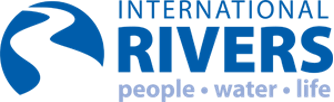 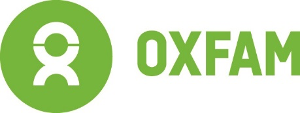                        WEBINAIRE INTERRÉGIONAL SUR LE GUIDE DU GENRE 2020AGENDA26th November 2020   3pm-5.30 Mekong / 9am-11.30 Kinshasa (DRC)OBJECTIFS:Un aperçu par des développeurs et les practitioneurs des outillages sur Transformer le pouvoir, un guide sur le genre pour les organisations faisant campagne sur les barrages et les rivières: https://www.internationalrivers.org/resources/reports-and%20publications/transforming-power-a-gender-guide-for-organizations-campaigning-on-dams-and-for-river/Une occasion de regarder certains des outils mis en place en plus de détails et discuter des expériences ainsi que le potentiel pour une collaboration.Une occasion de suggérer des réseaux collaboratifs pour l’avenir et des relations sur les initiatives du genre. 15.00:                     Accueil et le protocole du séminaire 15.05:                      Raisonnement des fleuves que connaissons15.10-16.00             CONFERENCIERS INVITES:Préparer le terrain en Afrique et en Asie: Les challenges qui se pose dans la gestion des rivières Le schéma de ce qui se trouve dans le dispositifUne experiences a première-main de la mise en oeuvre des outils en RDC.1600-1650:           TRAVAIL DE GROUPE: (Les participants seront alloué dans leurs groupes de préférence autant que possible). Les Groupes:  Access a controler sur les ressources, la division de  genre de travail, l’impacts de genre de projets des barrages, évaluation du campagne de genre16.50-17.00  	        	Pause17.00-17.30              	Session plénière : commentaires des groupes. Discussion, étapes suivantes et clôtures . 